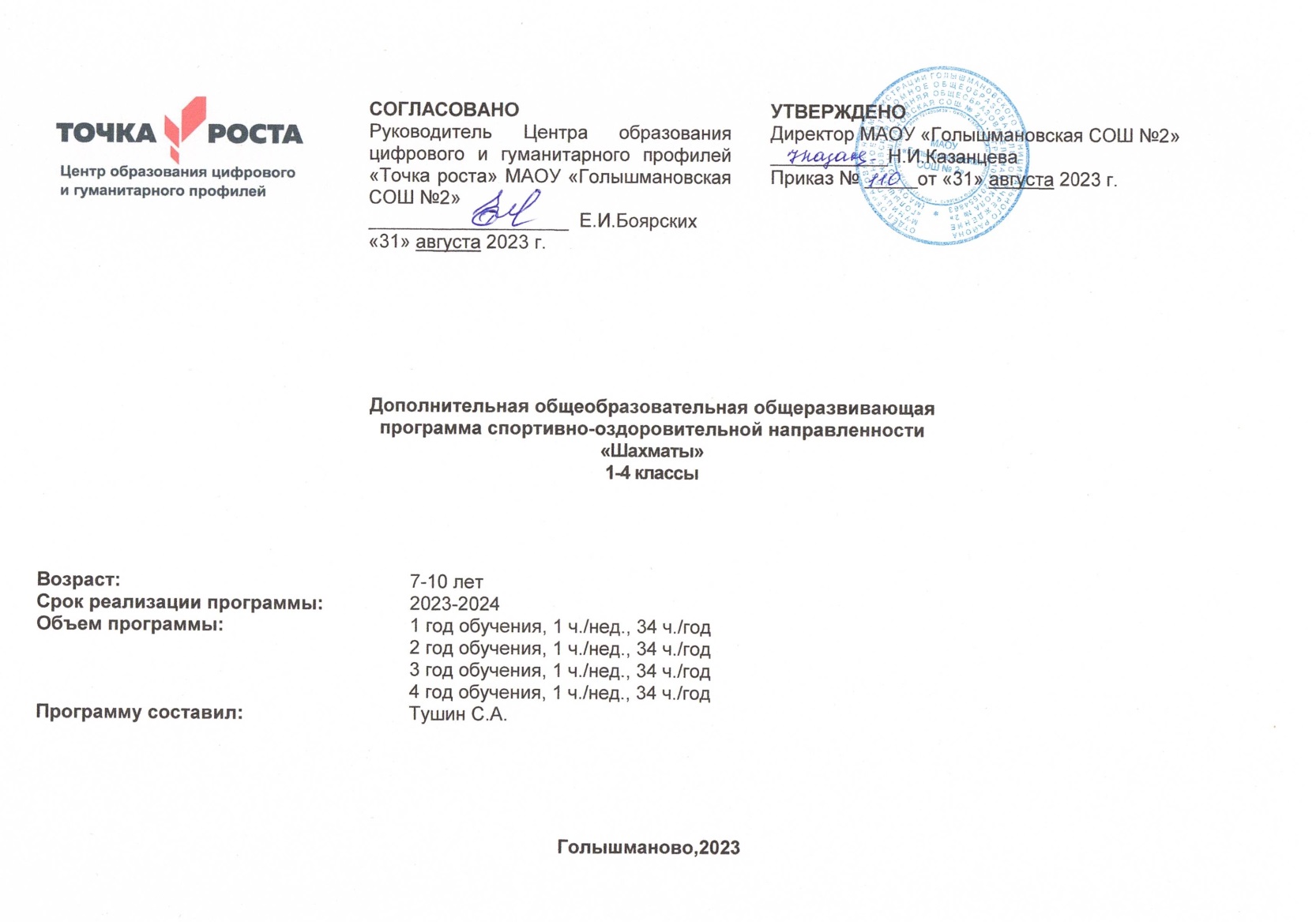 Пояснительная запискаДополнительная   общеобразовательная   общеразвивающая   программа«Шахматы» относится к базовому уровню и имеет физкультурно-спортивную направленность.Программа ориентирована на создание условий для формирования здорового образа жизни, укрепления здоровья и гармоничного развития детей и подростков, она направлена на воспитание у детей шахматной культуры, расширение их эрудиции, побуждение у них интереса к познанию.Актуальность программы состоит в том, чтобы отвечать потребностям современных детей и их родителей, быть ориентированной на эффективное решение актуальных проблем ребенка и соответствовать социальному заказу общества. XXI-й век — век информационного общества, век информационных технологий, поэтому интеллект является одним из наиболее значимых качеств личности. Как следствие — проблема интеллектуального развития детей становится приоритетной задачей современного образования, один из способов решения которой — обучение шахматной игре.По мнению В. А. Сухомлинского, древняя игра дисциплинирует мышление, воспитывает сосредоточенность, развивает память. Выдающийся педагог пишет о том, что без шахмат нельзя представить полноценного воспитания умственных способностей и памяти: «игра в шахматы должна войти в жизнь … как один из элементов умственной культуры».При этом нельзя узко понимать цели шахматного образования, так как цель	шахматного	объединения	или	секции	—	не		столько		воспитание гроссмейстеров и чемпионов, сколько создание условий для развития личности. Кроме		того,	шахматы	—		это		не	только	игра,	но	и	средство самовыражения	для	юных	шахматистов,	средство	развития	творческого потенциала в самых различных профессиональных областях, даже не связанных с шахматной игрой. Ведь не случайно большинство выдающихся шахматистовбыли разносторонними личностями.Шахматы синтезировали в себе науку, искусство и спорт и, несмотря на своѐ древнее происхождение, в новом, XXI-м веке должны стать для всей российской молодежи универсальным средством воспитания и развития личности.Дети, освоившие программу, смогут устанавливать логическую последовательность событий и действий, решать логические задачи. Умение играть в шахматы поможет подготовить обучающихся к скорейшему и успешному постижению общеобразовательных школьных дисциплин, в первую очередь математического цикла.Новизна данной программы заключается в разработке и использовании на занятиях педагогом дидактического материала (карточки, шахматные этюды и задачи), активизирующих общие и индивидуальные логические особенности обучающихся.Отличительной особенностью программы является ее индивидуальный подход к обучению ребенка. Индивидуальный подход заложен в программу. Он имеет два главных аспекта. Во-первых, воспитательное взаимодействие строится с каждым юным шахматистом с учѐтом личностных особенностей. Во-вторых, учитываются знания условий жизни каждого воспитанника, что важно в процессе обучения. Такой подход предполагает знание индивидуальности ребѐнка, подростка с включением сюда природных, физических и психических свойств личности.В данной программе предусмотрено, что в образовании развивается не только обучающийся но и программа его самообучения. Она может составляться и корректироваться в ходе деятельности самого ученика, который оказывается субъектом, конструктором своего образования, полноправным источником и организатором своих знаний. Обучающийся с помощью педагога может выступать в роли организатора своего образования: формулирует цели, отбирает тематику, составляет план работы, отбирает средства и способы достижения результата, устанавливает систему контроля и оценки своей деятельности.Программа интегрирована с ежегодным графиком городских и институциональных соревнований, что позволяет обучающимся в полной мере проявить полученные теоретические знания на практике, а также выявить недостатки в подготовке.Педагогическая целесообразность данной программы состоит в том, что она направлена на организацию содержательного досуга обучающихся, удовлетворение их потребностей в активных формах познавательной деятельности.Важное значение, при изучении шахматного курса, имеет специально организованная игровая деятельность на занятиях, использование приема обыгрывания учебных заданий, создания игровых ситуаций.Программа «Шахматы» может рассматриваться как одна из ступеней к формированию культуры здоровья и неотъемлемой частью всего воспитательно-образовательного процесса.Цель программы: создать условия для интеллектуального и духовного развития личности ребенка, средствами шахмат определить его дальнейшее развитие, создать предпосылки для его личностного самоопределения.Задачи:Образовательные (обучающие):− освоение  знаний о шахматной игре, изучение  ее  истории, правил и законов;− освоение объема теоретических знаний;− формирование умений и навыков практической игры;− формирование	ключевых	компетенций	(коммуникативных, интеллектуальных, социальных) средством игры в шахматы;− формирование критического мышления;− формирование умения играть каждой фигурой в отдельности и в совокупности с другими фигурами без нарушений правил шахматного кодекса;− обучение умению находить простейшие тактические идеи и приемы и использовать их в практической игре;− обучение умению оценивать позицию и реализовать материальный перевес;Развивающие (личностные):− формировать конкретное системное мышление, развитие долговременной и оперативной памяти, концентрации внимания, творческого мышления;− формировать универсальные способы мыследеятельности (абстрактно- логического мышления, памяти, внимания, творческого воображения, умения производить логические операции);− развивать навыки групповой работы;− развивать изобретательность, фантазию, интуицию;− способствовать развитию управления своими эмоциями и действиями;− заложить идеи развития у подростков собственной активности, целеполагания, личной ответственности.Воспитательные (общекультурные):формирование адекватной самооценки, самообладания, выдержки;формирование дисциплинированности и целеустремленности;воспитание доброжелательного отношения к товарищам, отзывчивости; привитие навыков общения в коллективе и внешней культуры поведения;формирование потребности в проведении досуга с пользой, снижение риска асоциального поведения.В рамках реформирования общего образования в дополнительную образовательную программу «Шахматы» включено формирование универсальных учебных действий: поддерживать всѐ позитивное в ребенке, показать негативное, мотивируя ребенка к совершенствованию, смена видов деятельности, плотный распорядок учебного занятия, такт и спокойствие педагога, внимание педагога к духовному миру и проявлению чувств подростков обеспечивают высокую эффективность учебных занятий и способствуют полноценному развитию и воспитанию учащихся. Постановка игры. Теоретические знания (изучение шахматных терминов, теорий и понятий) подкрепляются практической деятельностью учащегося. Знакомство и изучение основных теорий шахматного искусства, изучение теории и практики, изучении тактики и стратегии, изучения дебютов, решение комбинаций, игра в блиц и «вслепую», решение задач и позиций, участие в различных соревнованиях и т.д. Для этого этапа характерно усложнение теории, активное приобщение к турнирной и творческой деятельности. повышение шахматного мастерства, умение разбираться в шахматной теории и практики, умение анализировать. Расширение и усложнение шахматного материала. Работа с компьютером. Изучение дебютного репертуара.В ходе изучения данной программы у обучающихся идет освоение предметной компетенции, а также формирование умений участвовать в коллективной деятельности.Категория обучающихся – программа разработана для обучающихся 7 -10 лет. Набор детей в учебную группу первого года осуществляется без конкурсного отбора при желании ребенка и заявления его родителей.Набор в учебную группу второго и третьего годов обучения осуществляется на основе первичной диагностики способностей обучающихся (знаний, умений, навыков).Дети 7 - 12 лет (младший школьный возраст):Физиологические особенности:Дети 7 - 12 лет могут успешно овладевать тонкими и координационно- сложными движениями, если они умеренны по амплитуде и не требуют большой силы.руки и ноги растут быстрее тела;рост тела мальчиков быстрее, чем у девочек;сердечно-сосудистая система развивается медленнее других органов и систем тела, в результате у детей наблюдается быстрая утомляемость, особенно при выполнении однообразных движений;нервная система развивается очень активно;опорный аппарат и мускулатура еще не окрепли, особенно мышцы спины и пресса, что необходимо учитывать при проведении занятий, так как это повышает возможность различных травм (например, растяжение связок), нарушение осанки.Психологические особенности:высокий уровень активности; Детям этого возраста свойственна также высокая возбудимость нервных центров и слабость процессов внутреннего торможения. Отсюда у них менее устойчиво внимание и большая утомляемостьзначимая награда – похвала;рассеянность внимания (не могут долго концентрировать свое внимание на чем-то определенном);требуют в постоянной деятельности и внимания;бурно проявляют эмоции;достаточно часто проявление беспокойного состояния;при неудаче в деле, резко теряют интерес к продолжению этого вида деятельности.Срок реализации, продолжительность образовательного процесса.Программа «Шахматы» рассчитана на 4 года обучения. Четырехгодичный объем программы составляет 136 часов.Первый год обучения - 34 часа (при нагрузке 1 час в неделю). Второй год обучения - 34 часа (при нагрузке 1 часов в неделю). Третий год обучения - 34часа (при нагрузке 1 часов в неделю).Четвертый год обучения -34 часа (при нагрузке 1 часов в неделю).Учебный курс программы осуществляется с 01 сентября по 31 мая с учетом региональных особенностей, каникулы в процессе осуществления программы не предусматриваются.Количество обучающихся в группах по годам обучения: Количество обучающихся в группах 1-го года обучения – 15человек. Количество обучающихся в группах 2-го года обучения – 15 человек. Количество обучающихся в группах 3-го года обучения – 15 человек. Количество обучающихся в группах 4-го года обучения – 15 человек. Состав групп постоянный.Форма организации образовательной деятельности и режим занятий. Формы	организации	образовательной	деятельности	обучающихся	на занятии: групповая, по подгруппам (по парам), индивидуальная, фронтальная,коллективная.Программа обучения включает в себя теоретические и практические занятия по обучению игре в шахматы, разбор партий обучающихся, соревнования (турниры), проведение организационно- массовых мероприятий.Занятия проводятся в разновозрастных группах.Методы обучения:Теоретические методы:− теория;− лекция;− семинар;− выступление.Эти методы помогают усвоить теорию.Практические методы:− решение обучающимися различных комбинаций, этюдов, позиций, задач;− участие в сеансах одновременной игры;− участие в различных соревнованиях города и области;− разбор и анализ партий;− проведение шахматных мероприятий;− проведение конкурсов задач (сборники задач по темам);− проведение сеансов одновременной игры.Эти методы позволяют изучить практику игры в шахматы.Коммуникативные методы:− беседы и викторины о выдающихся шахматных гроссмейстерах, их жизни и творчестве;− проведение	мероприятий	(встречи,	сеансы	одновременной	игры, товарищеские турниры) с выдающимися шахматистами нашего города.Эти методы дают обучающимся необходимую информацию и навык диалога.Комбинированные методы:− наблюдение за игрой другого учащегося;− обсуждение его неправильных действий и нахождения лучшего хода. Данные методы помогают взаимодействию учащихся.Репродуктивные методы:− беседа;− рассказ;− диалог.Методы сенсорного восприятия:− просмотр различных этюдов и шахматных партий на доске;− просмотр партий на компьютере с анализом возможных вариантов,− миниатюр, комбинаций;− блиц-турниры.Данные методы помогают усилить эмоциональную сторону занятия.Психологические методы:− психологическая подготовка учащихся к соревнованиям и турнирам.Данные методы используются для освоения теоретического материала программы как при работе с группой, так и при индивидуальной работе с учащимися, которым требуется индивидуальный подход. Беседы педагог проводит как по основному содержанию курса, так и в воспитательных целях.Проблемные методы (исследовательские):− диагностика;− анализ проведенных игр;− отработка определенных педагогом схем игры, различных вариантов.Данные методы позволяют педагогу и учащимся перейти с репродуктивного уровня освоения теоретического материала к исследовательскому, т.е. вариативному применению в процессе тренировки и игры на соревнованиях заданного игрового алгоритма. Подобный подход дает возможность творческого поиска на основе имеющегося опыта и знаний.Программированные методы (частично-поисковые):− сюжетно-ролевая играЭти	методы	применяется	педагогом	при	организации	практической деятельности учащихся по закреплению теоретического материала.Проектные (творческие) методы:− самостоятельная разработка схемы предстоящей игры, определение стратегии и тактики;− соревнования различного уровня;− социально-творческие проекты;− культурно-нравственные проекты.Основные формы организации учебного процесса: групповые теоретические, практические занятия, турниры, конкурсы, игра с партнѐром, тестирование, сеансы одновременной игры с педагогом.Виды занятийТеоретические занятия:− Занятие – усвоение новых знаний (теория, лекция).− Занятие – дебютные принципы развития (теория дебютов).− Занятие – лекция (новые знания).− Занятие – беседа о выдающихся шахматных гроссмейстерах.− Занятие – повторение и систематизация.− Занятие – обобщение знаний. Практические занятия:− Занятие – решение комбинаций, позиций, этюдов, задач.− Занятие – самостоятельная работа, практика.− Занятие – сеанс одновременной игры.− Занятие – разбор и анализ сыгранных партий, работа над ошибками.− Занятие – соревнование, турнир.− Занятие – блиц-турнир.Ожидаемые результаты обучения и способы их проверкиВ конце первого года обучения обучающийся:имеет представление об истории происхождения шахмат;знает правила игры и турнирного поведения;знает основы тактики и стратегии;владеет фундаментальными знаниями по разыгрыванию дебюта и эндшпиля;умеет применять полученные теоретические знания на практике. В конце второго года обучения обучающийся:знает историю мировых и русских (советских) шахмат, имена чемпионов мира;имеет представление об организации шахматных соревнований;уверенно владеет тактическими приѐмами;умеет строить и реализовывать стратегические планы;знает, как разыгрываются основные дебюты и окончания;играет, как минимум, на уровне третьего спортивного разряда. В конце третьего года обучения обучающийся:нает историю мировых и отечественных шахмат, имена чемпионов мира и претендентов на шахматную корону, современных шахматистов;разбирается	в	системах	проведения	шахматных	соревнований, правилах судейства;самостоятельно	следит	за	проходящими	в	настоящее	время российскими и международными шахматными турнирами;уверенно владеет тактическими приѐмами и комбинирует их;умеет строить и реализовывать стратегические планы;знает как разыгрываются основные дебюты и окончания;играет, как минимум, на уровне третьего спортивного разряда.Мониторинг результатовОтслеживание качества усвоения универсальных учебных действий проходит посредством тестирования. Вначале учебного года - проводится начальное тестирование (стартовая диагностика), в середине года - определяются промежуточные результаты (промежуточная диагностика, итоговое занятие за полугодие), в конце года – выявляется конечный результат (итоговая диагностика, итоговое занятие за год).По окончанию изучения каждого раздела осуществляется проверка степени усвоения пройденного материала в форме итоговых и обобщающих занятий, тестовых заданий, викторин, соревнований.I год обучения Цель первого года обучения: формирование у юного шахматиста деятельностной компетенции: освоение навыков стратегии, тактики и техники игры в шахматы.  Задачи первого года обучения Образовательные: привлечь обучающихся к занятиям шахматами; изучить шахматные термины: белое и черное поле, горизонталь, вертикаль, диагональ, центр, начальное положение, ход, взятие, шах, мат, пат, ничья;  знать названия шахматных фигур и правила хода и взятия каждой фигурой;  различать диагональ, вертикаль, горизонталь;  - обобщать, делать несложные выводы;  - уметь проводить элементарные комбинации. Личностные: способствовать развитию элементарных мыслительных процессов; способствовать развитию внимания, памяти; - учиться находить оптимальные решения. Метапредметные: стремление к развитию личностных качеств; прививать навыки самодисциплины; способствовать воспитанию волевых качеств. Планируемые результаты Образовательные: обучающиеся привлекутся к занятиям шахматами; освоят шахматные термины: белое и черное поле, горизонталь, вертикаль, диагональ, центр, партнёры, начальное положение, белые, черные, ход, взятие, шах, мат, пат, ничья;  будут знать названия всех шахматных фигур и правила хода и взятия каждой фигурой;  научатся проводить элементарные комбинации. Личностные: разовьют элементарные мыслительные процессы; научатся обобщать, делать несложные выводы, находить оптимальные решения. улучшится внимание, память. Метапредметные:              - освоят навыки самодисциплины;             - разовьют личностные и волевые качества. УЧЕБНЫЙ ПЛАН1-й год обучения                 СОДЕРЖАНИЕ ПРОГРАММЫ1-й год обученияВводное занятие – 2 ч.Теория.История возникновения шахмат. Чатуранга. Шатрандж. Шахматный кодекс. Ознакомление с перспективным планом работы на год. Правила поведения в объединении и в учреждении. Основные требования при проведении занятий. Правила техники безопасности.Практика.Психологические игры на создание благоприятной атмосферы и сплочение коллектива. Игровые моменты в шахматах.История развития шахмат – 1 ч.Теория.Знакомство с основными этапами развития шахмат. Зарождение, проникновение в Европу, распространение во Франции и Англии.Некоронованные чемпионы мира по шахматам. Новейшая история шахмат: чемпионы мира до М.М. Ботвинника и учреждение международной федерации шахмат и установление спортивного принципа отбора к матчу на звание чемпиона мира.Правила игры «Шахматы» - 16 ч.Теория.Базовые знания по геометрии шахматной доски, центр, вертикали, горизонтали, диагонали.Правила движения фигур, взятие фигур, взятие на проходе, рокировка, превращение пешки. Ценность фигур, нетождественный размен. Цель шахматной партии, шах и мат. Виды ничьей. Шахматная нотация, турнирная дисциплина и правила.Практика.Овладение видением шахматной доски, автоматическое передвижение фигур и различные виды рокировок. Привитие навыков видения всех фигур, находящихся под боем. Приемы защиты, перекрытие. Нахождение шахов и мата на шахматной доске. Решение большого количества задач на мат в один ход. Овладение навыками пользования шахматными часами.Практическая игра –  14 ч.Теория.Правила: взялся – ходи, правильное выполнение рокировки с короля и одной рукой. Одной рукой передвигаем фигуры и переключаем шахматные часы. Сначала записываем ход, затем его делаем на доске. Правило тишины, правило обращения к судье.Практика.Шахматные турниры, сеансы одновременной игры, матчевые встречи, викторины, конкурсы решения композиций.Диагностика – 1 ч.Теория.Интеллект, смекалка, быстрота принятия решения.Практика.Сдача нормативов. Контрольные тесты, упражнение. Решение шахматных задач для учащихся первого года обучения.Второй год обучения Цель второго года обучения: способствовать раскрытию творческого потенциала каждого обучающегося в процессе занятий шахматами. Задачи второго года обучения Образовательные: научиться планировать нападение на фигуры противника, организовать защиту своих фигур;  ориентироваться на шахматной доске, в шахматной нотации;  научиться определять последовательность событий в ходе шахматной партии;  научиться выявлять закономерности и проводить аналогии. Личностные: способствовать развитию различных видов мышления: конкретнообразного, абстрактного; способствовать развитию культуры в соревновательном процессе. Метапредметные: сформировать внутреннюю потребность к самопознанию, саморазвитию, самосовершенствованию. Планируемые результаты  Образовательные: разовьётся умение ориентироваться на шахматной доске, в шахматной нотации;  научатся планировать нападение на фигуры противника, организовывать защиту своих фигур; научатся выявлять закономерности и проводить аналогии, определять последовательность событий в ходе шахматной партии. Личностные: разовьются различные виды мышления: конкретно-образное, абстрактное.  Метапредметные: сформируется внутренняя потребность к саморазвитию. УЧЕБНЫ ПЛАН2-й год обученияСОДЕРЖАНИЕ ПРОГРАММЫ                               2-й год обученияПравила игры «Шахматы» - 24 ч.Теория.Углубленные знания по геометрии шахматной доски.Повторение и закрепление правил движения фигур, взятие фигур, взятие на проходе, рокировка, превращение пешки. Ценность фигур, нетождественный размен. Цель шахматной партии, шах и мат. Виды ничьей. Шахматная нотация, турнирная дисциплина и правила.Практика.Овладение видением шахматной доски не глядя на нее. Видение всех фигур, находящихся под боем. Нахождение шахов и мата на шахматной доске. Решение большого количества задач на мат в один, два ход. Решение конкурсов, упражнений, работа с обучающими программами на персональном компьютере.Дебют – 4 ч.Теория.Изучение шахматных ловушек, детский мат, мат Легаля. Азы теории шахматных начал.Практика.Три основных принципа разыгрывания шахматного начала. Централизация и борьба за пешечный центр.Принцип быстрейшего развития.Принцип безопасности собственного короля.Миттельшпиль – 2 ч.Теория.Введение понятия о шахматной комбинации. Эстетическая сторона шахмат. Тактические приемы. Темы комбинации: жертвы на отвлечение, завлечение, уничтожение защитника, рентген, перегрузка, висячая фигура. Виды матовых позиций. Использование материального перевеса.Практика.Конкурс решения задач – мат в один ход и в два хода.Практическая игра – 3 ч.Теория.Повторение правил: взялся – ходи, правильное выполнение рокировки с короля и одной рукой. Одной рукой передвигаем фигуры и переключаем шахматные часы. Сначала записываем ход, затем его делаем на доске. Правило тишины, правило обращения к судье.Практика.Шахматные турниры, сеансы одновременной игры, матчевые встречи, викторины, конкурсы решения композиций.Диагностика –  1ч.Теория.Интеллект, смекалка, быстрота принятия решения.Практика.Сдача нормативов. Контрольные тесты, упражнение. Решение шахматных задач для учащихся первого года обучения.Третий год обучения Цель третьего года обучения: формирование условий для дальнейшей самореализации обучающихся, расширение кругозора, формирования общей культуры.  Задачи третьего года обучения Образовательные: повысить шахматную квалификацию обучающихся; развить индивидуальный стиль игры юных шахматистов;  - накопить сведения о творчестве выдающихся шахматистов мира.  Личностные: развить интеллектуальные способности обучающихся; - способствовать развитию навыков самоанализа. Метапредметные: приобщить к самостоятельной работе; развить культуру поведения во время соревновательного процесса. Планируемые результаты  Образовательные: развит индивидуальный стиль игры. Личностные: развиты интеллектуальные навыки обучающихся; - развиты навыки самоанализа.  Метапредметные: развита культура поведения во время соревновательного процесса. развиты навыки самостоятельной работы. УЧЕБНЫЙ ПЛАН3-й год обученияСОДЕРЖАНИЕ ПРОГРАММЫ3-ой год обученияПравила игры «Шахматы» - 16 ч.Теория.Углубленные знания по геометрии шахматной доски.Повторение и закрепление правил движения фигур, взятие фигур, взятие на проходе, рокировка, превращение пешки. Ценность фигур, нетождественный размен. Цель шахматной партии, шах и мат. Виды ничьей. Шахматная нотация, турнирная дисциплина и правила.Практика.Овладение видением шахматной доски не глядя на нее. Видение всех фигур, находящихся под боем. Нахождение шахов и мата на шахматной доске. Решение большого количества задач на мат в один, два ход. Решение конкурсов, упражнений, работа с обучающими программами на персональном компьютере.Дебют – 5 ч.Теория.Изучение шахматных ловушек, детский мат, мат Легаля. Азы теории шахматных начал.Практика.Три основных принципа разыгрывания шахматного начала. Централизация и борьба за пешечный центр.Принцип быстрейшего развития.Принцип безопасности собственного короля.Миттельшпиль – 11ч.Теория.Введение понятия о шахматной комбинации. Эстетическая сторона шахмат. Тактические приемы. Темы комбинации: жертвы на отвлечение, завлечение, уничтожение защитника, рентген, перегрузка, висячая фигура. Виды матовых позиций. Использование материального перевеса.Практика.Конкурс решения задач – мат в один ход и в два хода.Практическая игра – 8 чТеория.Повторение правил: взялся – ходи, правильное выполнение рокировки с короля и одной рукой. Одной рукой передвигаем фигуры и переключаем шахматные часы. Сначала записываем ход, затем его делаем на доске. Правило тишины, правило обращения к судье.Практика.Шахматные турниры, сеансы одновременной игры, матчевые встречи, викторины, конкурсы решения композиций.Диагностика – 2ч.Теория.Интеллект, смекалка, быстрота принятия решения.Практика.Сдача нормативов. Контрольные тесты, упражнение. Решение шахматных задач для учащихся первого года обучения.УЧЕБНЫЙ ПЛАН4-й год обученияСОДЕРЖАНИЕ ПРОГРАММЫ4-ой год обученияДебют – 8 ч.Теория.Изучение шахматных ловушек, детский мат, мат Легаля. Азы теории шахматных начал.Практика.Три основных принципа разыгрывания шахматного начала. Централизация и борьба за пешечный центр.Принцип быстрейшего развития.Принцип безопасности собственного короля.Миттельшпиль – 4 ч.Теория.Введение понятия о шахматной комбинации. Эстетическая сторона шахмат. Тактические приемы. Темы комбинации: жертвы на отвлечение, завлечение, уничтожение защитника, рентген, перегрузка, висячая фигура. Виды матовых позиций. Использование материального перевеса.Практика.Конкурс решения задач – мат в один ход и в два хода.Эндшпиль – 12 ч.Теория.Элементарные приемы игры в эндшпиле. Значение короля и роль пешек. Правило квадрата и метод отталкивания плечом. Простейшие виды окончаний.Практика.Постановка линейного мата, мата королем и ферзем и мата королем и ладьей. Мат в лоб.Практическая игра с педагогом.Практическая игра – 8 ч.Теория.Повторение правил: взялся – ходи, правильное выполнение рокировки с короля и одной рукой. Одной рукой передвигаем фигуры и переключаем шахматные часы. Сначала записываем ход, затем его делаем на доске. Правило тишины, правило обращения к судье.Практика.Шахматные турниры, сеансы одновременной игры, матчевые встречи, викторины, конкурсы решения композиций.Диагностика – 1ч.Теория.Интеллект, смекалка, быстрота принятия решения.Практика.Сдача нормативов. Контрольные тесты, упражнение. Решение шахматных задач для учащихся первого года обучения.Календарный учебный график Календарный учебный график - это составная часть образовательной программы, содержащая комплекс основных характеристик образования и определяющая даты начала и окончания учебных периодов/этапов, количество учебных недель или дней, продолжительность каникул, сроки контрольных процедур, организованных выездов, экспедиций и т.п.; календарный учебный график является обязательным приложением к образовательной программе и составляется для каждой учебной группы  (ФЗ № 273, ст.2, п.92; ст. 47, п.5).Календарный учебный график1 год обучения 1А,1Б классКалендарный учебный график2 год обучения 2А,2Б,2В классКалендарный учебный график3 год обучения 3А,3Б,3В классКалендарный учебный график4 год обучения 4А, 4Б, классМЕТОДИЧЕСКОЕ СПЕЧЕНИЕчемпионов мира, сборники комбинаций, дебютные энциклопедии, сборники теоретических позиций по темам, сборники задач, таблицы соревнований, компьютерные программы для игры в шахматы.Методические материалы В процессе обучения используются следующие методы: словесный, наглядный, практический, игровой, объяснительно-иллюстративный, деятельностный. В процессе обучения используются следующие технологии:  личностно-ориентированные; коммуникативные; информационно-коммуникационные;  здоровьесберегающие;  игровые. Необходимым условием организации занятий является психологическая комфортность обучающихся, обеспечивающая их эмоциональное благополучие. Атмосфера доброжелательности, вера в силы ребёнка, индивидуальный подход, создание ситуации успеха необходимы не только для познавательного развития, но и для нормального психофизиологического состояния. Алгоритм учебного занятия: I. 	Вводная часть Основная часть. Заключительная часть. Вводная часть занятий предполагает подготовку обучающихся к работе, к восприятию материала, целеполагание. В основной части занятия происходит мотивация учебной деятельности обучающихся (например, эвристический вопрос, познавательная задача, проблемное задание детям). Усвоение новых знаний и способов действий на данном этапе происходит через использование заданий и вопросов, активизирующих познавательную деятельность обучающихся. Здесь же целесообразно применение тренировочных упражнений, заданий, которые выполняются учащимися самостоятельно. Для того, чтобы переключить активность обучающихся (умственную, речевую, двигательную), на занятиях проводятся физкультминутки.  В заключительной части занятия - подведение итогов, рефлексия. В течение 2-3 минут внимание обучающихся акцентируется на основных идеях занятия. На этом же этапе учащиеся высказывают своё отношение к занятию, к тому, что им понравилось, а что было трудным. На занятиях используется материал, вызывающий особый интерес у обучающихся: загадки, стихи, сказки о шахматах, шахматные миниатюры. Ключевым моментом занятий является деятельность самих обучающихся, в которой они наблюдают за передвижением фигур на доске, сравнивают силу фигур и их позицию, делают выводы, выясняют закономерности, делают свои первые шаги на шахматной доске. На занятиях используются обучающие плакаты, диаграммы задачи для самостоятельного решения, загадки, головоломки по темам, лабиринты на шахматной доске, системы стимулирования и другие. Кроме этого учащимся предлагаются темы для самостоятельного изучения, занимательные рассказы из истории шахмат, тесты для проверки полученных знаний.  Основой организации работы с детьми по данной программе является система дидактических принципов: принцип психологической комфортности - создание образовательной среды, обеспечивающей снятие всех стрессообразующих факторов учебного процесса; принцип целостного представления о мире - при введении нового знания раскрывается его взаимосвязь с предметами и явлениями окружающего мира; принцип вариативности - у обучающихся формируется умение осуществлять собственный выбор и им систематически предоставляется возможность выбора; принцип творчества - процесс обучения ориентирован на приобретение обучающимися собственного опыта творческой деятельности.  Изложенные выше принципы интегрируют современные научные взгляды об основах организации развивающего обучения, и обеспечивают решение задач интеллектуального и личностного развития. Это позволяет рассчитывать на проявление у обучающихся устойчивого интереса к занятиям шахматами, появление умений выстраивать внутренний план действий, развивать пространственное воображение, целеустремленность, настойчивость в достижении цели, учит принимать самостоятельные решения и нести ответственность за них.                                МАТЕРИАЛЬНО-ТЕХНИЧЕСКОЕ ОБЕСПЕЧЕНИЕ ПРОГРАММЫ(из расчета на 1 учебную группу)Для реализации данной программы или любой другой образовательной организации используется холл 3-его. Оборудование для занятий в кабинете:Стол педагога – 1 шт., столы шахматные – 8 шт., шкаф книжный – 1 шт., шкаф закрытый - 1 шт., стулья – 16 шт., стенд информационный – 2 шт., школьная доска – 1 шт., демонстрационная шахматная доска с набором магнитных фигур – 1 шт., стол для игры в шахматы- 1 шт., шахматные часы – 8 шт., шахматные доски с набором шахматных фигур – 8 шт.Технические средства:Компьютеры с возможностью выхода в сеть Интернет – 1 шт.., экран настенно-потолочный рулонный белый – 1 шт., мультимедийный проектор – 1 шт. (или интерактивный программно-аппаратный комплекс), звуковые колонки, компьютерная мышь, удлинитель – 1 шт.Канцтовары: Тетради для записи партий, ручки шариковые.Все необходимые канцтовары приобретаются родителями обучающихся и каждый работает со своими тетрадями для записей партий и ручками индивидуально.СПИСОК ЛИТЕРАТУРЫ ДЛЯ ПЕДАГОГААвербах Ю. Котов А. Тайманов М. и др. «Шахматная академия. 24 лекции». - Ростов-на- Дону: Феникс, 2003;Авербах Ю. Котов А. Юдович М. «Шахматная школа». - Ростов-на- Дону: Феникс, 2000;Авторский	коллектив	«Шахматы.	Программа	для специализированных учебно-спортивных учреждений» – Минск, 2009;Богданович Г. «Программа подготовки шахматистов-разрядников. I разряд-КМС» - М., 2004;Бронштейн Д. «Прекрасный и яростный мир» – М., 1978;Волчок А.С. «Уроки шахматной тактики». - Николаев: Атолл, 2003;Голенищев В. «Программа подготовки юных шахматистов IV и III разрядов» - М.: Советская Россия, 1969Гончаров В. «Как стать тренером по шахматам» – Набережные Челны, 2004;Зак В.Г. «О методике преподавания шахматной игры начинающим шахматистам – детям до 12 летнего возраста» - М., 1957;Иванов В., Одесский И. «Программа подготовки шахматистов- разрядников. II-I разряд» – М., 2005;Костров В. Белявский Б. «Решебник. 2000 шахматных задач». Кн. 1, 2, 3 год. - СПб.: Литера, 2003;Костров В. Рожков П. «Знакомьтесь: шахматы. Учимся играть». Пособие для детей и родителей - СПб.: Литера, 2003;Костров В. Яковлев Н. «Как играть дебют. Пособие для детей и родителей» - СПб.: Литера, 2001;Костров	В. Белявский Б. «Как играть шахматные окончания. Тест-партии». Кн.1, 2. - СПб.: Литера, 2003;Половков В.Н. «Алгоритм выбора хода»;Половков В.Н. «Оценка. План»;Половков В.Н. «Практика эндшпиля»;Рохлин	Я. «Программа – пособие для подготовки шахматистов средних разрядов» - М., 1961;Симкин Ю. «Современный шахматный тренинг» – Киев, 2007;Сухин И.Г. «1000 самых знаменитых комбинаций». - М., 2001г.;Хенкин В. «Последний шах». – M.: ФиС, 1979г.;Чехов	В.,	Архипов	С.,	Комляков	В.	«Программа	подготовки шахматистов IV-II разрядов» – М., 2007;Чехов	В.,	Архипов	С.,	Комляков	В.	«Программа	подготовки шахматистов I разряда-кандидатов в мастера» – М.,2008;Шааб А.А. «Развитие личности детей средствами дополнительного образования: шахматы» - Новокузнецк, 2004.СПИСОК ЛИТЕРАТУРЫ ДЛЯ ДЕТЕЙАвербах Ю. «Школа середины игры». - М.: Терра-спорт, 2000;Блох М. «600 комбинаций». - М., 2001г.;Дворкович Я. «Справочник шахматиста» – М., 1983;Иващенко	С.Д.	«Сборник	шахматных	комбинаций»	-	Киев: Радянська школа, 1986;Калиниченко Н.М. «Энциклопедия шахматных комбинаций». - М.,2003;2003;Калиниченко Н.М. «Энциклопедия шахматных окончаний». - М.,Кособродов МП. «Шахматные комбинации». - Киев: Дебют-плюс,1977г.Костров В. Белявский Б. «Рабочая тетрадь. Пособие для детей и родителей». Кн. 1,2. - СПб.: Литера, 2002;Костров В. Рожков П. «Решебник. 1000 шахматных задач». Кн. 1, 2, 3 год. - СПб.: Литера, 2001;НейштадтЯ.И. «Шахматный практикум». - М.: ФиС, 1980;Шахматы. «Энциклопедический словарь» – М., 1990;Эйве М. «Стратегия и тактика. Курс шахматных лекций». - Ростов- на-Дону: Феникс, 2002;Яковлев Н. Костров В. «Шахматный решебник-2. Найди лучший ход!». - СПб., 1998.ЭЛЕКТРОННЫЕ РЕСУРСЫ/ИНТЕРНЕТ ИСТОЧНИКИ«Большое шахматное путешествие или Как с Fritz'ем в шахматы играть научиться» - 3 CD;«Динозавры учат шахматам» - 1 CD;«Шахматная школа для IV-II разрядов» - 1 CD;«Шахматная Школа для начинающих» - 1 CD;«Шахматный задачник. Мат в 1 ход» - 1 CD;«Шахматный задачник. Мат в 2 хода» - 1 CD;«Шахматы: от простого к сложному» - 1 CD;«Шахматная Тактика для начинающих» - 1 CD;«Энциклопедия Шахматных Дебютов» - 1 CD;п/пТемаТемаТемаКоличество часовКоличество часовКоличество часовКоличество часовФормы аттестации/ контроляФормы аттестации/ контролятео-рияпрак-тикавсеговсего1.1.Вводное занятиеВводное занятиеВводное занятие1122Блиц-опросБлиц-опрос2.2.История развития шахматИстория развития шахматИстория развития шахмат1-11ВикторинаВикторина3.3.Правила игры«Шахматы»Шахматная доскаШахматная доска1-11Дидактические игрыДидактические игры3.3.Правила игры«Шахматы»Ходы фигурХоды фигур1122Дидактические игрыДидактические игры3.3.Правила игры«Шахматы»Шах и матШах и мат1122Решение задачРешение задач3.3.Правила игры«Шахматы»Виды ничьейВиды ничьей1122Дидактическое задание «Пат или не пат»Дидактическое задание «Пат или не пат»3.3.Правила игры«Шахматы»Ценность фигурЦенность фигур1122Дидактические игры и задания «Кто сильнее»Дидактические игры и задания «Кто сильнее»3.3.Правила игры«Шахматы»Шахматная	нотация, турнирнаядисциплина и правилаШахматная	нотация, турнирнаядисциплина и правила1122Дидактические игры и конкурсыДидактические игры и конкурсы3.3.Правила игры«Шахматы»РокировкаРокировка1122Упражнения«Рокировка» перед группойУпражнения«Рокировка» перед группой3.3.Правила игры«Шахматы»Взятие на проходеВзятие на проходе1233Создание задачСоздание задач4.4.Практическая играПрактическая играПрактическая игра771414Шахматный турнир группыШахматный турнир группы5.5.ДиагностикаДиагностикаДиагностика1-11Сдача нормативов. Контрольные тесты, упражнения.Сдача нормативов. Контрольные тесты, упражнения.п/пТемаТемаКоличество часовКоличество часовКоличество часовФормы аттестации/ контролятео-рияпрак-тикавсего1Правила  игры «Шахматы»Шах и мат224Решение задач1Правила  игры «Шахматы»Виды ничьей224Дидактическое задание «Пат или не пат»1Правила  игры «Шахматы»Ценность фигур224Дидактические игры и задания «Кто сильнее»1Правила  игры «Шахматы»Шахматная	нотация, турнирнаядисциплина и правила224Дидактические игры и конкурсы1Правила  игры «Шахматы»Рокировка224Упражнения«Рокировка» перед группой1Правила  игры «Шахматы»Взятие на проходе224Создание задач2.ДебютПринципы игры вдебюте224Конкурс решениязадач3.МиттельшпильВиды матовых позиций112Конкурс решения задач – мат в один ход4.Практическая играПрактическая игра-33Шахматный турнир группы5.ДиагностикаДиагностика1-1Сдача нормативов. Контрольные тесты, упражнения.п/пТемаТемаКоличество часовКоличество часовКоличество часовФормы аттестации/ контролятео-рияпрак-тикавсего1Правила  игры «Шахматы»Ценность фигур224Дидактические игры  и задания «Кто сильнее»1Правила  игры «Шахматы»Шахматная нотация, турнирнаядисциплина и правила224Дидактические игры и конкурсы1Правила  игры «Шахматы»Рокировка224Упражнения«Рокировка» перед группой1Правила  игры «Шахматы»Взятие на проходе-11Создание задач2ДебютПринципы игры вдебюте-11Конкурс решениязадач3МиттельшпильВиды матовых позиций5611Конкурс решения задач – мат в один ход4.Практическая играПрактическая игра-88Шахматный турнир группы10.ДиагностикаДиагностика1-1Сдача нормативов. Контрольные тесты, упражнения.п/пТемаТемаКоличество часовКоличество часовКоличество часовФормы аттестации/ контролятео-рияпрак-тикавсего1.ДебютПринципы игры вдебюте448Конкурс решениязадач2.МиттельшпильВиды матовых позиций224Конкурс решения задач – мат в один ход3.ЭндшпильЛинейный мат224Практическая игра с педагогом3.ЭндшпильМат Кр+Ф - Кр224Практическая игра с педагогом3.ЭндшпильМат Кр+Л - Кр224Практическая игра спедагогом4.Практическая играПрактическая игра-88Шахматный турнир группы5.ДиагностикаДиагностика112Сдача нормативов. Контрольные тесты, упражнения.МесяцЧислоВремяпроведениязанятияКол-вочасовСодержание  занятия(раздел подготовки, тема, форма занятия, форма контроля и т.д.)Содержание  занятия(раздел подготовки, тема, форма занятия, форма контроля и т.д.)Мероприятия за рамками учебного планаСентябрь12,13,12.00-12.451Вводное занятие, дети знакомятся с шахматами. Проходят блиц опросВводное занятие, дети знакомятся с шахматами. Проходят блиц опрос19,20,12.00-12.451Знакомство с шахматами Блиц-опросЗнакомство с шахматами Блиц-опрос26,2712.00-12.451История развития шахматИстория развития шахматОктябрь3,412.00-12.451Шахматная доска, поля, вертикали, горизонтали, диагоналиШахматная доска, поля, вертикали, горизонтали, диагонали10,1112.00-12.451Знакомство с ходами фигурЗнакомство с ходами фигур17,1812.00-12.451Знакомство с ходами фигурЗнакомство с ходами фигур24,2512.00-12.451Шах и МатШах и Мат28-5КаникулыКаникулыКаникулыКаникулыКаникулыНоябрьЦенность фигур, выгодный и невыгодный разменЦенность фигур, выгодный и невыгодный размен7,812.00-12.451Игровой деньИгровой день14,1512.00-12.451Игровой деньИгровой день21,2212.00-12.451Шахматная нотацияШахматная нотация28,2912.00-12.451Турнирная дисциплина и правилаТурнирная дисциплина и правилаДекабрь5,612.00-12.451РокировкаРокировка12,1312.00-12.451Рокировка невозможнаРокировка невозможна19,2012.00-12.451Взятие на проходеВзятие на проходе26,2712.00-12.451Взятие на проходе игровые позицииВзятие на проходе игровые позицииЯнварь30-8Каникулы Каникулы Каникулы Каникулы Каникулы 9,1012.00-12.451Шахматный турнирШахматный турнир16,1712.00-12.451Невозможные ходыНевозможные ходы23,2412.00-12.451Практическая ИграПрактическая Игра30,3112.00-12.451Форсированная НичьяФорсированная НичьяФевраль6,712.00-12.451Практическая ИграПрактическая Игра13,1412.00-12.451Виды ничьейВиды ничьей27,2812.00-12.451Виды ничьей повторениеВиды ничьей повторениеМарт 5,612.00-12.451Шахматный турнирШахматный турнир12,13,12.00-12.45126,27,12.00-12.451Практическая ИграПрактическая Игра16-24КаникулыКаникулыКаникулыКаникулыКаникулыАпрель 2,312.00-12.4511Значимые поля9,1012.00-12.4511Шахматный турнир16,1712.00-12.451123,2412.00-12.4511Сеанс одновременной игрыМай6,712.00-12.4511Сеанс одновременной игры14,1512.00-12.4511Практическая Игра21,2212.00-12.4511Диагностика, срез знаний на правила игры.28,2912.00-12.4511Шахматный турнир3434МесяцЧислоВремяпроведениязанятияКол-вочасовКол-вочасовСодержание  занятия(раздел подготовки, тема, форма занятия, форма контроля и т.д.)Содержание  занятия(раздел подготовки, тема, форма занятия, форма контроля и т.д.)Мероприятия за рамками учебного планаСентябрь12,14,15,13.50-14.3511Шах и Мат, изучение материала,Шах и Мат, изучение материала,19,21,22,13.50-14.3511Шах и мат повторение, решение позицийШах и мат повторение, решение позиций26,28,29,13.50-14.3511Шах и мат, игровая практикаШах и мат, игровая практикаОктябрь3,5,6,13.50-14.3511Шах и мат, срез знанийШах и мат, срез знаний10,12,13,13.50-14.3511Шахматная нотация, дети пишутШахматная нотация, дети пишут17,19,20,13.50-14.3511Шахматная нотация, воспроизведениеШахматная нотация, воспроизведение24,26,27,13.50-14.3511Шахматная нотация, поиск ошибокШахматная нотация, поиск ошибокНоябрь7,9,1013.50-14.3511Ценность фигурЦенность фигур14,16,1713.50-14.3511Шахматный ТурнирШахматный Турнир21,23,2413.50-14.3511Ценность фигурЦенность фигур28,30,113.50-14.3511Ценность фигурЦенность фигурДекабрь5,7,813.50-14.3511Рокировка изучениеРокировка изучение12,14,1513.50-14.3511Ошибки при рокировке Ошибки при рокировке 14,15,1613.50-14.3511Виды рокировок и ее значимостьВиды рокировок и ее значимость19,21,2213.50-14.3511Взятие на проходеВзятие на проходе26,28,2913.50-14.3511Взятие на проходеВзятие на проходеЯнварь30-08Каникулы Каникулы Каникулы Каникулы Каникулы Каникулы 09,11,1213.50-14.3511Ошибки при взятии на проходеОшибки при взятии на проходе16,18,1913.50-14.3511Принципы игры в дебютеПринципы игры в дебюте23,25,26,13.50-14.3511Начало игры особенности и ценностиНачало игры особенности и ценностиФевраль30,1,2,13.50-14.3511Шахматный турнирШахматный турнир6,8,9,13.50-14.3511Поиск Дебютных ошибокПоиск Дебютных ошибок13,15,16,13.50-14.3511Виды ничьейВиды ничьей20,22,2313.50-14.3511Виды ничьейВиды ничьейМарт 27,28,113.50-14.3511Ничья патНичья пат5,613.50-14.3511Виды ничьей, конь против СлонаВиды ничьей, конь против Слона12,14,1513.50-14.3511Виды ничьейВиды ничьей22,23,2413.50-14.3511Виды ничьей, задачи на патВиды ничьей, задачи на пат26,28,2913.50-14.3511Понятие «Пат»Понятие «Пат»Апрель 2,4,5,13.50-14.3511Дебют первые ходыДебют первые ходы9,11,1213.50-14.35 Дебют правильное развитее фигур Дебют правильное развитее фигур16,18,1913.50-14.3511Принцип игры в дебютеПринцип игры в дебюте23,25,2613.50-14.35Май 30,713.50-14.3511Шахматный турнирШахматный турнир10,11,1213.50-14.3511Конкурс решения задачКонкурс решения задач14,16,1713.50-14.3511Шахматный турнирШахматный турнир21,23,2413.50-14.3511Конкурс решения задачКонкурс решения задач28,30,3113.50-14.3511ДиагностикаДиагностика3434МесяцЧислоВремяпроведениязанятияКол-вочасовСодержание  занятия(раздел подготовки, тема, форма занятия, форма контроля и т.д.)Мероприятия за рамками учебного планаСентябрь1313.50-14.351Ценность Фигур2013.50-14.351Ценность Фигур2713.50-14.351Шахматная НотацияШахматная Нотация, воспроизведениеОктябрь413.50-14.351Шахматный турнир1113.50-14.351Шахматная Нотация, разбор ошибок1813.50-14.351Шахматная Нотация2513.50-14.351Практическая игра28-6КаникулыКаникулыКаникулыКаникулыНоябрь813.50-14.351Взятие на проходе1513.50-14.351Дебют2213.50-14.351Миттельшпиль виды матовых позиций2913.50-14.351Шахматный ТурнирДекабрь613.50-14.351Взятие на проходе1313.50-14.351Миттельшпиль, виды матовых позиций2013.50-14.351Миттельшпиль решение задач2713.50-14.351Миттельшпиль, виды матовых позицийЯнварь28-09Каникулы Каникулы Каникулы Каникулы 1013.50-14.351Сеанс одновременной Игры1713.50-14.351Миттельшпиль, виды матовых позиций2413.50-14.351Миттельшпиль, виды матовых позиций3113.50-14.351Миттельшпиль расчет вариантовФевраль713.50-14.351Миттельшпиль, виды матовых позиций1413.50-14.351Миттельшпиль, виды матовых позиций2113.50-14.351Миттельшпиль, виды матовых позиций2813.50-14.351Шахматный турнирМарт713.50-14.351Миттельшпиль1413.50-14.351Рокировка2113.50-14.351Практическая Игра2813.50-14.351Практическая ИграАпрель 413.50-14.351Рокировка1113.50-14.351Рокировка и ее значимость1813.50-14.351Сеанс одновременной игры2513.50-14.351РокировкаМай 213.50-14.351Рокировка1613.50-14.351Практическая Игра2313.50-14.351Диагностика34МесяцЧислоВремяпроведениязанятияКол-вочасовКол-вочасовСодержание  занятия(раздел подготовки, тема, форма занятия, форма контроля и т.д.)Содержание  занятия(раздел подготовки, тема, форма занятия, форма контроля и т.д.)Мероприятия за рамками учебного планаМероприятия за рамками учебного планаСентябрь1111Принцип игры в дебютеПринцип игры в дебюте1811Принцип игры в дебютеПринцип игры в дебюте2511Принцип игры в дебютеПринцип игры в дебютеОктябрь211Принцип игры в дебютеПринцип игры в дебюте911Принцип игры в дебютеПринцип игры в дебюте1611Принцип игры в дебютеПринцип игры в дебюте2311Принцип игры в дебютеПринцип игры в дебюте28-05КаникулыКаникулыКаникулыКаникулыКаникулыКаникулыКаникулыНоябрь611Принцип игры в дебютеПринцип игры в дебюте1311Виды Матовых позицийВиды Матовых позиций2011Виды Матовых позицийВиды Матовых позиций2711Виды Матовых позицийВиды Матовых позицийДекабрь411Виды Матовых позицийВиды Матовых позиций1111Шахматный турнирШахматный турнир1811Линейный МатЛинейный Мат2511Сеанс одновременной игрыСеанс одновременной игрыЯнварь30-08Каникулы Каникулы Каникулы Каникулы Каникулы Каникулы Каникулы 0811Линейный МатЛинейный Мат1511Линейный МатЛинейный Мат2211Шахматный ТурнирШахматный Турнир2911Сеанс Одновременной игрыСеанс Одновременной игрыФевраль511Практическая играПрактическая игра1211Линейный МатЛинейный Мат1911Шахматный турнирШахматный турнир2611Мат КР+ФМат КР+ФМарт 511Мат КР+ФМат КР+Ф1211Шахматный турнирШахматный турнир1911Мат КР+ФМат КР+Ф2611Мат КР+ФМат КР+ФАпрель 211Шахматный турнирШахматный турнир911Мат КР+ЛМат КР+Л1611Мат КР+ЛМат КР+Л2311Мат КР+ЛМат КР+ЛМай 1411Шахматный ТурнирШахматный Турнир2111Практическая ИграПрактическая Игра2811ДиагностикаДиагностика3434